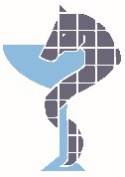 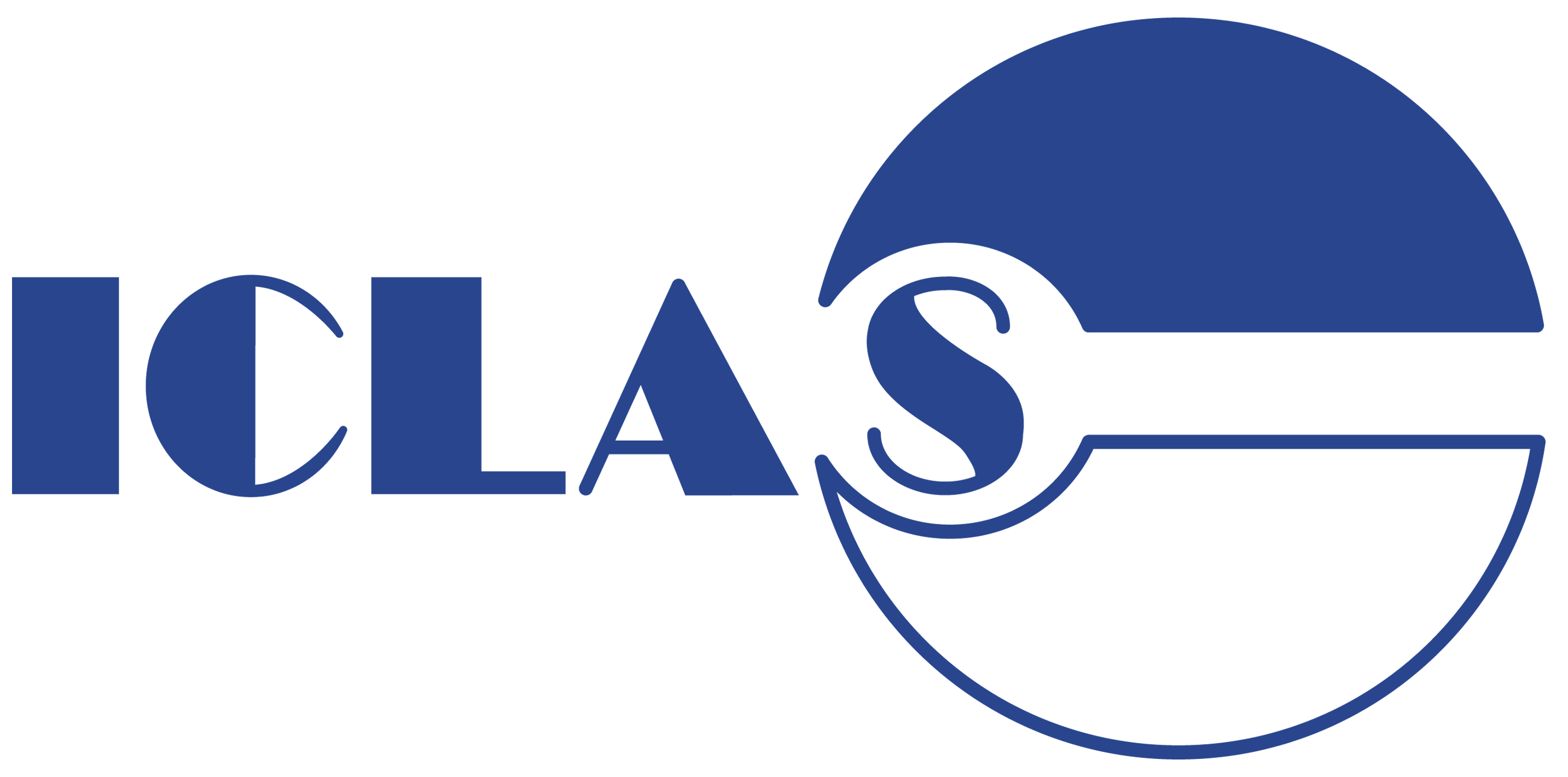 Session de Formation sur les Animaux de LaboratoireEcole Nationale de Médecine Vétérinaire du 21 au 24 Décembre 2015Formulaire de pré-inscription_____________________________________________________________________Nom : …………………………………………………………………………………………………………………………………..Prénom : ………………………………………………………………………………………………………………………….Domaine d’activité : …………………………………………………………………………………………………Institution :……………………………………………………………………..................................................Laboratoire d’affiliation (Responsable) : …………………….................................……………………………………………………….............................................................................................Adresse : ………………………………………………………......................................................................E-mail : ……………………………………………………….........................................................................Téléphone/GSM : …………………………………………………………………………….........................._____________________________________________________________________